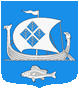 АДМИНИСТРАЦИЯ МУНИЦИПАЛЬНОГО ОБРАЗОВАНИЯ«ПРИМОРСКОЕ ГОРОДСКОЕ ПОСЕЛЕНИЕ» ВЫБОРГСКОГО РАЙОНА ЛЕНИНГРАДСКОЙ ОБЛАСТИПОСТАНОВЛЕНИЕот 11.09. 2013 г.                                                                                                      № 153Об утверждении Положения о порядке расходования средств резервного фонда администрации муниципального образования«Приморское городское поселение»Выборгского района Ленинградской области В соответствии с пунктом 4 статьи 81 Бюджетного кодекса Российской Федерации, администрация муниципального образования «Приморское городское поселение» Выборгского района Ленинградской областиПОСТАНОВЛЯЕТ:Утвердить прилагаемое Положение о порядке расходования средств резервного фонда администрации муниципального образования «Приморское городское поселение» Выборгского района Ленинградской области.Признать утратившим силу постановление главы администрации муниципального образования «Приморское городское поселение» Выборгского района Ленинградской области №126-1 от 10.07.2006 г.Настоящее постановление вступает в силу после его официального опубликования в газете «Выборг».   Контроль за исполнением настоящего постановления оставляю за собой.Исполняющий обязанности главы администрации                                                  С.В.РоговРазослано: дело, отдел бюджетной политики и учета администрации, ООО «Газета «Выборг» - редакция»,  http://primorsk.vbglenobl.ru/, Прокуратура, Комитет финансов.Приложение к постановлению администрации муниципального образования «Приморское городское поселение» Выборгского района Ленинградской областиот 11.09. 2013 г. №153ПОЛОЖЕНИЕО ПОРЯДКЕ РАСХОДОВАНИЯ СРЕДСТВ РЕЗЕРВНОГО ФОНДА АДМИНИСТРАЦИИ МУНИЦИПАЛЬНОГО ОБРАЗОВАНИЯ «ПРИМОРСКОЕ ГОРОДСКОЕ ПОСЕЛЕНИЕ» ВЫБОРГСКОГО РАЙОНА ЛЕНИНГРАДСКОЙ ОБЛАСТИ1. Настоящее Положение определяет порядок расходования средств резервного фонда администрации  муниципального образования «Приморское городское поселение» Выборгского района Ленинградской области (далее - резервный фонд) на непредвиденные расходы.2. Размер резервного фонда определяется при составлении проекта бюджета  муниципального образования «Приморское городское поселение» Выборгского района Ленинградской области и утверждается решением о бюджете  муниципального образования «Приморское городское поселение» Выборгского района Ленинградской области на соответствующий финансовый год.3. Средства резервного фонда направляются на финансирование расходов, не предусмотренных решением о бюджете  муниципального образования «Приморское городское поселение» Выборгского района Ленинградской области (далее – местный бюджет).4.    В процессе исполнения местного бюджета  средства резервного фонда используются на следующие цели: проведение аварийно-восстановительных работ по ликвидации последствий стихийных бедствий и других чрезвычайных ситуаций; оказание разовой материальной помощи гражданам, попавшим в трудную жизненную ситуацию, а также пострадавшим от стихийных бедствий и других чрезвычайных ситуаций;проведение экстренных противоэпидемических мероприятий;проведение непредвиденных и неотложных работ по строительству, реконструкции или ремонту объектов социально-культурного и жилищно-коммунального назначения;на предоставление муниципальным образованиям городских и сельских поселений Выборгского района и иным субъектам Российской Федерации бюджетных ассигнований в связи с произошедшими на их территории террористическими актами, катастрофами, авариями и иными событиями, повлекшими тяжкие последствия, а также на проведение экстренных противоэпидемических мероприятий;на оказание единовременной материальной помощи гражданам и членам их семей, зарегистрированным по месту жительства в иных субъектах Российской Федерации, пострадавшим в результате произошедших на территории муниципального образования «Приморское городское поселение» Выборгского района Ленинградской области катастроф, аварий и иных событий, повлекших тяжкие последствия;оказание разовой поддержки общественным организациям и объединениям;проведение юбилейных мероприятий областного или районного значения;проведение неплановых встреч, симпозиумов, выставок, семинаров по проблемам областного и районного значения, других мероприятий;проведение неплановой ликвидации муниципальных учреждений, созданных муниципальным образованием «Приморское городское поселение» Выборгского района Ленинградской области;финансирование прочих непредвиденных расходов.5. Основанием для выделения средств из резервного фонда является распоряжение администрации муниципального образования «Выборгский район» Ленинградской области (далее – администрация), в котором указываются размер средств, главный распорядитель (распорядитель), получатель средств местного бюджета, конкретное направление расходования средств и источник предоставления средств - резервный фонд.6. По вопросу выделения средств из резервного фонда к главе администрации муниципального образования «Приморское городское поселение» Выборгского района Ленинградской области могут обращаться специалисты администрации.7. Проекты распоряжений о выделении средств из резервного фонда готовит отдел бюджетной политики и учета администрации муниципального образования «Приморское городское поселение» Выборгского района Ленинградской области. Основанием для подготовки проекта распоряжения администрации является письменное указание главы администрации и мотивированного представления получателя средств (главного распорядителя или получателя средств местного бюджета) с обоснованием размера испрашиваемых средств (решение комиссии по чрезвычайной ситуации, аварийный акт, дефектная ведомость, смета проведения первоочередных аварийно-восстановительных работ и т. д.) на имя главы администрации.8. Проекты распоряжений о выделении средств из резервного фонда подлежат согласованию в установленном порядке.9. Финансирование расходов за счет средств резервного фонда осуществляется по казначейской системе исполнения местного бюджета в следующем порядке:а) первоначально перечисляется платеж в размере 50 процентов объема выделенных средств из резервного фонда;б) дальнейшее финансирование осуществляется после представления в комитет финансов форм КС-3, КС-2, отчетов на приобретение оборудования и материалов, товарных накладных;в) при необходимости приобретения оборудования и материалов на условиях предоплаты финансовые средства выделяются по представленным договорам и счетам.10. В месячный срок после получения средств главные распорядители и получатели средств местного бюджета представляют в отдел бюджетной политики и учета отчет о целевом использовании выделенных средств.11.Учет и отчетность по использованию средств резервного фонда возлагается на отдел бюджетной политики и учета.12. Отдел бюджетной политики и учета осуществляет контроль целевого использования средств, выделенных из резервного фонда.Информация о выявленных нарушениях направляется главе администрации для принятия необходимых мер в соответствии с действующим законодательством.